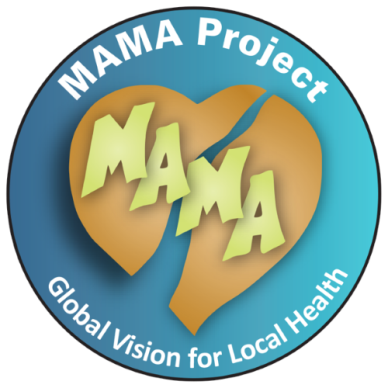 Anaemia Screening